Título do artigo, com até 10 palavrasCategoria do artigo (escolha apenas uma dentre as opções listadas abaixo)Artigo aplicado – Caso de AplicaçãoArtigo aplicado – Identificação de oportunidadeArtigo Científico CompletoProjeto ou Pesquisa em AndamentoATENÇÃO: 
O processo de revisão é duplo-cega, o que significa que NENHUMA informação dos autores deve transparecer no texto, nas propriedades do documento, ou de qualquer outra forma contida no artigo. Essa informação será acrescentada posteriormente(delete o trecho em amarelo quando for submeter)ResumoO resumo deve conter no máximo 200 palavrasAbstractO resumo deve conter no máximo 200 palavras, em inglês.Observações:Apenas os campos acima devem estar contidos na primeira página do artigo. Todo o restante do artigo deve começar da página 2 em diante.Coloque apenas título em português. Em inglês, pede-se apenas o abstract.A submissão pode ser em português ou inglês. No caso de ser em inglês, deve ser incluído resumo em português.Note que também é necessário colocar um “Running Title” de até 5 palavras no cabeçalho da página 2.A autoria deve ser incluída apenas na versão final, e aparecerá conforme indicado acimaO artigo deve ter no máximo 8 ou 16 páginas, dependendo do formato (veja instruções na chamada de trabalhos). Esse limite se refere a todo o seu conteúdo, ou seja, página 1, figuras, tabelas, referências, eventuais Apêndices e eventuais Anexos.A submissão será em PDF(delete todos os trechos em amarelo, quando for submeter)IntroduçãoO estilo do cabeçalho de primeiro nível, como o da “Introdução”, é “Título1”.Note que a seção “Introdução” deve ter entre uma e duas páginas, no máximo.A folha deve ser A4, com margem superior e esquerda de 3 cm, direita e inferior de 2cm. O estilo do texto é “normal”, o texto é Times New Roman 11, com espaço simples, justificado. Este documento é um guia dos estilos e exemplos. Os estilos já estão criados para facilitar a preparação do artigo. O texto pode ter vários níveis de tópicos, conforme o exemplo a seguir, já com as devidas formatações.Título do tópico principalNão adicione espaços entre os parágrafos – a formatação já dá conta de ajustar os espaços adequadamente. Não desloque o início do texto. Título do tópico secundário Texto formato “normal” em todos os trechos, como este.Terceiro nível de tópico, se isso for necessárioAo longo de todo texto, as citações devem ser em formato APA ou ABNT, preferivelmente APA. EM uma boa forma de redação, os textos devem procurar indicar o comando do autor sobre os argumentos. Para isso, devem ser evitadas as citações de autores em que o texto não se apropria do argumento. Por exemplo, é preferível que seja usada uma citação de final de texto (Sanchez, 2018), em lugar de dizer que foi Sanchez (2018) quem disse algo, em uma citação de meio de texto como esta. Na primeira opção, o autor diz de onde o argumento vem, mas se apropria do argumento para efeito de aplicação no artigo; na segunda, o autor apenas menciona quem disse algo, mas não se posiciona sobre o uso do argumento no artigo.Se houver figuras e modelos, estas devem ser colocadas próximo ao trecho em que forem citadas pela primeira vez. Siga as formatações tanto para as figuras, parágrafo formato “Figura”, como para as legendas dessas figuras (parágrafo formato “Legenda de Figura”), conforme abaixo.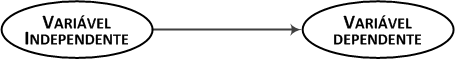 Figura 1.	O estilo da legenda de figuras é “legenda de figuras”. A figura deve ser inserida como jpeg, gif, bmp mas o parágrafo em que ela é inserida é formato “Figura”. Todas figuras devem ser referenciadas no texto e devem aparecer após o trecho em que são chamadas.São consideradas tabelas quaisquer arranjos de informações dispostos entre linhas e colunas, sejam numéricas ou textuais. Note que o formato da tabela tem também um parágrafo pré-formato chamado “Tabela”. Essas tabelas devem ser abertas à esquerda e à direita, como indicado a seguir. Legendas de tabela são “Legenda de Tabela”.<inclua sempre uma linha antes da tabela>Tabela 1.	O estilo da legenda de tabelas é “legenda de tabelas”. Não há distinção se a tabela contém apenas números ou texto. Para este congresso, qualquer arranjo de informações com linhas e colunas é considerado Tabela.Embora seja muito recomendado que se evite a “buletização” excessiva do texto, dando preferência para textos corridos, em certos casos pode ser necessário usar esse recurso. Também é um recurso útil quando se indica as hipóteses do trabalho.Este parágrafo tem o estilo “Bullet”, que serve para alguns desses casos. Para hipóteses, use o estilo a seguir:Este é o estilo mais adequado para a indicação de hipóteses. Este estilo de parágrafo se chama “Bullet 2”Todas as citações devem remeter a referências no final do texto e todas as referências incluídas no final do texto devem ter sido citadas ao longo do texto. O estilo para o título da seção “Referências” é “título de referências” e para as referências é “referências”. O formato adotado, como mencionado antes, é APA ou ABNT. Se houver materiais de preparação do próprio autor a ser adicionado, coloque como “Apêndices”, após a seção de Referências. Se houver material de terceiros, e for essencial que seja adicionado, então faça isso em uma seção chamada “Anexos”, após as Referências e eventuais “Apêndices”.A seguir, um exemplo de formatação de Referências.ReferênciasAgarwal, R., and Karahanna, E. 2000. "Time Flies When You're Having Fun: Cognitive Absorption and Beliefs About Information Technology Usage," MIS Quarterly (24:4), pp. 665-694. 10.2307/3250951.Agarwal, R., Sambamurthy, V., and Stair, R.M. 2000. "The Evolving Relationship Between General and Specific Computer Self-Efficacy - An Empirical Assessment," Information Systems Research (11:4), pp. 418-430. dx.doi.org/10.1287/isre.11.4.418.11876.Venkatesh, V. 1999. "Creation of Favorable User Perceptions: Exploring the Role of Intrinsic Motivation," MIS Quarterly (23:2), pp. 239-260. 10.2307/249753.Webster, J., and Ahuja, J.S. 2006. "Enhancing the Design of Web Navigation Systems: The Influence of User Disorientation on Engagement and Performance," MIS Quarterly (30:3), pp. 661-678.Webster, J., and Martocchio, J.J. 1992. "Microcomputer Playfulness - Development of a Measure with Workplace Implications," MIS Quarterly (16:2), pp. 201-226. 10.2307/249576.Angelita da SilvaManoel da SilvaMarina da SilvaJoseph da SilvaAndrew da SilvaUNIXUNIYPreston WorksPreston WorksWater Mobilangelita@email.commanoel@email.commarina@email.comjoseph@email.comas@email.comAlfa de CronbachConfiabilidade CompostaENGAG0,9770,981MASTGAM0,9680,975PERFGAM0,9590,970